Об отказе в регистрации Сафьяновой Эмме Николаевне  кандидатом  на должность главы Анчулского сельсовета  Таштыпского района Республики ХакасияПроверив соответствие порядка выдвижения кандидата   на должность главы Анчулского сельсовета Таштыпского района Республики Хакасия Сафьяновой Эммы Николаевны, выдвинутой в порядке самовыдвижения (далее - кандидат), требованиям Федерального закона от 12.06.2002 № 67-ФЗ «Об основных гарантиях избирательных прав и права на участие в референдуме граждан Российской Федерации» (далее – Федеральный закон), Закона Республики Хакасия от 08.07.2011 № 65-ЗРХ «О выборах глав муниципальных образований и депутатов представительных органов муниципальных образований в Республике Хакасия» (далее – Закон Республики Хакасия), документы, представленные для регистрации кандидата, территориальная избирательная комиссия Таштыпского района установила следующее.В соответствии с частью 1 статьи 29 Закона Республики Хакасия для регистрации кандидата должны быть представлены: 1) подписные листы с подписями избирателей в поддержку выдвижения кандидата (если в поддержку выдвижения кандидата производился сбор подписей);протокол об итогах сбора подписей избирателей по форме, утвержденной территориальной избирательной комиссией Таштыпского района (если в поддержку выдвижения кандидата производился сбор подписей);3) информация об изменениях в сведениях о кандидате, ранее представленных в соответствии с пунктами 2, 22 статьи 33 Федерального закона, и иных документах, установленных Законом Республики Хакасия, представляемых для уведомления о выдвижении кандидата.В соответствии с частью 3 статьи 29 Закона Республики Хакасия все документы, необходимые для регистрации кандидата, указанные в части 1 статьи 29 Закона Республики Хакасия, в том числе подписные листы, представляются в соответствующую комиссию одновременно.  Кандидатом Сафьяновой Эммой Николаевной  в установленные законом сроки не  были представлены выше перечисленные документы. На основании статьи 38 Федерального закона «Об основных гарантиях избирательных прав и права на участие в референдуме граждан Российской Федерации»  части 1 статьи 31 Закона Республики Хакасия «О выборах глав муниципальных образований и депутатов представительных органов муниципальных образований в Республике Хакасия», территориальная избирательная комиссия Таштыпского района постановляет:Отказать  в регистрации кандидатом  на должность главы Анчулского сельсовета  Таштыпского района Республики Хакасия Сафьяновой Эмме Николаевне, 1962 года рождения, проживающей п. Верх-Таштып, пенсионера, выдвинутой в порядке самовыдвижения. Выдать Сафьяновой Э.Н. копию  настоящего постановления Опубликовать настоящее постановление в районной газете «Земля таштыпская», направить в Администрацию Таштыпского района для размещения на сайте в разделе «Территориальная избирательная комиссия Таштыпского района»Постановление принято 10 августа 2020 года  в 1650.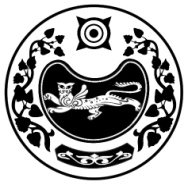 РЕСПУБЛИКА ХАКАСИЯТЕРРИТОРИАЛЬНАЯ 
ИЗБИРАТЕЛЬНАЯ  КОМИССИЯТАШТЫПСКОГО РАЙОНАРЕСПУБЛИКА ХАКАСИЯТЕРРИТОРИАЛЬНАЯ 
ИЗБИРАТЕЛЬНАЯ  КОМИССИЯТАШТЫПСКОГО РАЙОНАХАКАС РЕСПУБЛИКАНЫAТАШТЫП АЙМАOЫНЫAОРЫНДАOЫNFБЫO КОМИССИЯЗЫС ПОЛНОМОЧИЯМИ ИЗБИРАТЕЛЬНОЙ КОМИССИИ 
МУНИЦИПАЛЬНОГО ОБРАЗОВАНИЯ АНЧУЛСКИЙ  СЕЛЬСОВЕТ ТАШТЫПСКОГО РАЙОНА РЕСПУБЛИКИ ХАКАСИЯ13 СЕНТЯБРЯ 2020 ГОДАПОСТАНОВЛЕНИЕС ПОЛНОМОЧИЯМИ ИЗБИРАТЕЛЬНОЙ КОМИССИИ 
МУНИЦИПАЛЬНОГО ОБРАЗОВАНИЯ АНЧУЛСКИЙ  СЕЛЬСОВЕТ ТАШТЫПСКОГО РАЙОНА РЕСПУБЛИКИ ХАКАСИЯ13 СЕНТЯБРЯ 2020 ГОДАПОСТАНОВЛЕНИЕС ПОЛНОМОЧИЯМИ ИЗБИРАТЕЛЬНОЙ КОМИССИИ 
МУНИЦИПАЛЬНОГО ОБРАЗОВАНИЯ АНЧУЛСКИЙ  СЕЛЬСОВЕТ ТАШТЫПСКОГО РАЙОНА РЕСПУБЛИКИ ХАКАСИЯ13 СЕНТЯБРЯ 2020 ГОДАПОСТАНОВЛЕНИЕС ПОЛНОМОЧИЯМИ ИЗБИРАТЕЛЬНОЙ КОМИССИИ 
МУНИЦИПАЛЬНОГО ОБРАЗОВАНИЯ АНЧУЛСКИЙ  СЕЛЬСОВЕТ ТАШТЫПСКОГО РАЙОНА РЕСПУБЛИКИ ХАКАСИЯ13 СЕНТЯБРЯ 2020 ГОДАПОСТАНОВЛЕНИЕС ПОЛНОМОЧИЯМИ ИЗБИРАТЕЛЬНОЙ КОМИССИИ 
МУНИЦИПАЛЬНОГО ОБРАЗОВАНИЯ АНЧУЛСКИЙ  СЕЛЬСОВЕТ ТАШТЫПСКОГО РАЙОНА РЕСПУБЛИКИ ХАКАСИЯ13 СЕНТЯБРЯ 2020 ГОДАПОСТАНОВЛЕНИЕС ПОЛНОМОЧИЯМИ ИЗБИРАТЕЛЬНОЙ КОМИССИИ 
МУНИЦИПАЛЬНОГО ОБРАЗОВАНИЯ АНЧУЛСКИЙ  СЕЛЬСОВЕТ ТАШТЫПСКОГО РАЙОНА РЕСПУБЛИКИ ХАКАСИЯ13 СЕНТЯБРЯ 2020 ГОДАПОСТАНОВЛЕНИЕС ПОЛНОМОЧИЯМИ ИЗБИРАТЕЛЬНОЙ КОМИССИИ 
МУНИЦИПАЛЬНОГО ОБРАЗОВАНИЯ АНЧУЛСКИЙ  СЕЛЬСОВЕТ ТАШТЫПСКОГО РАЙОНА РЕСПУБЛИКИ ХАКАСИЯ13 СЕНТЯБРЯ 2020 ГОДАПОСТАНОВЛЕНИЕ10 августа 2020 года10 августа 2020 года№ 214/1117-4№ 214/1117-4№ 214/1117-4                                                                  с. Таштып                                                                  с. Таштып                                                                  с. Таштып                                                                  с. Таштып                                                                  с. Таштып                                                                  с. Таштып                                                                  с. ТаштыпПредседатель комиссии   Т.В. Мальцева Секретарь комиссии Л.Р. Попова